Реквізити навчальної дисципліниПрограма навчальної дисципліниОпис навчальної дисципліни, її мета, предмет вивчання та результати навчанняМетою навчальної дисципліни є формування у студентів фундаментальних знань теорії та практики соціальної відповідальності, набуття відповідних професійних компетенцій, що забезпечують формування соціально відповідальної поведінки.Основні завдання навчальної дисципліни. Згідно з вимогами програми навчальної дисципліни студенти після засвоєння мають продемонструвати такі результати навчання:знання:–	сутність види, категорії, еволюцію, концепції, моделі та рівні соціальної відповідальності;–	особливості соціальної відповідальності різних суб’єктів господарювання;–	місце соціальної відповідальності в управлінні організацією;–	нормативно-правові засади розвитку соціальної відповідальності підприємств;–	моделі корпоративної соціальної відповідальності і становлення різних типів корпоративної культури;–	критерії, показники та методику оцінювання соціальної відповідальності підприємств;–	особливості вияву соціальної відповідальності бізнесу в українських реаліях;–	сутність соціальних інвестицій як форми вияву корпоративної відповідальності роботодавців;–	сутність, складові та пріоритети розвитку соціально відповідальної політики управління персоналом;–	екологічні аспекти соціальної відповідальності та їх нормативно-правове регулювання;–	сутність, структуру, вимоги та особливості міжнародних стандартів соціальної звітності.уміння:–	формувати механізм управління соціальною відповідальністю підприємства;–	формувати ефективну взаємодію роботодавців з персоналом на засадах соціальної відповідальності;–	формувати відносини підприємства із зовнішніми організаціями на засадах соціальної відповідальності;–	визначати напрями активізації індивідуальної та колективної екологічної відповідальності;–	здійснювати моніторинг соціальної відповідальності підприємства;–	оцінювати ефективність соціальної відповідальності підприємства;–	розвивати корпоративну соціальну відповідальність як чинник підвищення конкурентоспроможності.Пререквізити та постреквізити дисципліни (місце в структурно-логічній схемі навчання за відповідною освітньою програмою)Базується на знаннях, набутих студентами під час навчання на першому (бакалаврському) рівні вищої освіти. Даною дисципліною забезпечується викладання наступних курсів: «Стратегічне управління підприємством», «Управління міжнародною конкурентоспроможністю», «Менеджмент персоналу».Зміст навчальної дисципліни Тема 1. Виникнення та сутність соціальної відповідальностіТема 2. Основи соціальної відповідальності у професійній сфері	Тема 3. Співпраця зацікавлених сторін у контексті соціальної відповідальностіТема 4. Привабливість корпоративної репутації для працівниківТема 5. СВ та корпоративний брендТема 6. Соціально-відповідальне управління навколишнім середовищемТема 7. Соціальна відповідальність транснаціональних корпораційТема 8. Стратегія управління ризиками на основі соціальної відповідальностіТема 9. Вплив стратегії СВ на фінансовий стан компаніїНавчальні матеріали та ресурсиБазова1.	Соціальна відповідальність: навч. посіб. / О. О. Охріменко, Т.В. Іванова. – К. : НТУУ «КПІ», Вид-во «Політехніка», 2015. – 152 с.2.	Калінеску, Т. В. Соціальне інвестування та відповідальність підприємств: монографія/ Т.В. Калінеску, О.О. Зеленко, М.О. Наталенко. - Луганськ: СНУ ім. В. Даля, 2013. – 292 с.3.	Діагностика стану та перспектив розвитку соціальної відповідальності в Україні (експертні оцінки): монографія / О.Ф. Новікова, М.Є. Дейч, О.В. Панькова та ін.; НАН України, Ін-т економіки пром-сті. – Донецьк, 2013. – 296 с.4.	Посібник із КСВ. Базова інформація з корпоративної соціальної відповідальності / Кол. автор.: Лазоренко О., Колишко Р., та ін. – К.: Видавництво «Енергія», 2008 – 96 с.5.	Шаповал В.М. Соціальна відповідальність бізнесу в структурі управління економікою: монографія / В.М. Шаповал. – Д.: Державний ВНЗ «Національний гірничий університет», 2011. – 357 с.Допоміжна1.	Колот А.М., Грішнова О.А. Соціальна відповідальність: теорія і практика розвитку: монографія / за наук. ред. д-ра екон. наук, проф. А. М. Колота. – К.: КНЕУ, 2012. – 501с.2.	Зінченко  А. Г. Соціальна відповідальність в Україні: Погляди різних стейкхолдерів. Регіональний аспект / Зінченко А. Г., Саприкіна М. А. – К. : [б. в.], 2008. – 28 с.3.	Коник Д. Л. Соціальна відповідальність бізнесу в Україні: Матеріали експертного дослідження / Д. Л. Коник, М. В. Олійник, Ю. О. Привалов // НАН України; Інститут соціології; Фонд «Інтелектуальна перспектива»; Представництво Дитячого фонду ООН (ЮН1СЕФ) / Ю. Саєнко. — К. : Батискаф, 2002. -220с.4.	Корпоративна соціальна відповідальність : підручник / за заг. ред. д-ра екон. наук, проф. Т. С. Смовженко, док.екон. наук, проф. А. Я. Кузнєцової. –К. : Вид.УБС НБУ, 2009. – 258 с.5.	Корпоративна соціальна відповідальність: моделі та управлінська практика: посібник / М. А. Саприкіна, М.А. Саєнсус, А.Г. Зінченко, О.М. Ляшенко, Г.А. Місько (за наук. ред. д.е.н., проф. засл. діяч. науки і техніки О.С. Редькіна ). – К.: Вид-во «Фабований лист», 2011. – 480 с.6.	Корпоративна соціальна відповідальність: підручник / О. Гирик, О.Денис, О. Дубовик, І. Жеребило, А. Зінченко, Н. Реверчук, М. Саприкіна, Р. Семів, 3. Скринник, К. Телюк; за заг.ред. д-ра екон.наук, проф. Т.С. Смовженко, д-ра екон.наук, проф.А.Я. Кузнєцової. – К.: УБС НБУ, 2009. – 258с.7.	Котлер, Ф. Корпоративна соціальна відповідальність. Як зробити якомога більше добра для вашої компанії та суспільства / Ф. Котлер, Н. Лі; Изд-во А. Капустьі. – Ж.,   2005. – 302 с.8.	Краплин Р. Корпоративна соціальна відповідальність українського бізнесу: Досвід Фундації Острозьких : Посібник для бізнесу та неприбуткових організацій / Р. Краплин; Фундація ім. князів-благодійників Острозьких. – Рівне, 2005. – 74 с.9.	Мельник М.І. Становлення ін-ту соціально орієнтованого бізнес-середовища в Україні: аналіз проблем та пошук ефективних інструментів: наукова доповідь / М. І. Мельник. – Львів: НАН України. Ін-т регіональних досліджень.2010. – 39 с.10.	Хоружий Г. Ф. Моральний вимір економіки: соціальна відповідальність бізнесу та економічна ефективність : монографія / Г. Ф. Хоружий / К. : УБС НБУ, 2009. – 255 с.11. Саприкіна М. А. Корпоративна соціальна відповідальність: моделі та управлінська практика: посібник / М. А. Саприкіна, М. А. Саєнсус, А. І. Зінченко, О. М. Ляшенко, Г.  А. Місько (за наук. ред. д.е.н., проф. засл. діяч, науки і техніки О.С. Редькіна ). – К.: Вид-во «Фабований лист», 2011. – 480с.	Навчальний контентМетодика опанування навчальної дисципліни (освітнього компонента)Лекційні заняттяПрактичні заняття Практичні заняття мають на меті розвиток у студентів вміння розв’язувати задачі, кейси, працювати з літературою, підготовлювати виступи, формулювати та відстоювати свою позицію, приймати активну участь у дискусії.Самостійна робота студента/аспірантаПолітика та контрольПолітика навчальної дисципліни (освітнього компонента)Набуття студентами теоретичних економічних знань і практичних вмінь здійснюється відповідно до передбачених навчальними та робочими навчальними планами форм організації навчання. Проведення лекцій забезпечує формування теоретичних знань студента у процесі викладу теоретичного матеріалу, розв’язування проблем, ситуацій, завдань практично-прикладного характеру, використання мультимедійних засобів.У ході практичних занять здійснюється закріплення теоретичного матеріалу та набуття практичних вмінь у процесі розв’язування індивідуальних та диференційованих задач, проблемних ситуацій, проведення партнерських дискусій, ділових ігор, презентацій, навчальних проектів, які моделюють майбутню професійну діяльність фахівців в умовах ринку.Методика вивчення дисципліни ґрунтується на поєднанні послідовності вивчення лекційного матеріалу, опрацювання матеріалу програми на практичних заняттях, виконання контрольних робіт, самостійної роботи студентів з використанням основного і додаткового матеріалу, інформаційних джерел.При вивченні курсу на практичних заняттях студенти виконують типові розрахунково-аналітичні задачі та опрацьовують матеріал лекційних занять. Самостійна робота студентів в ході вивчення навчальної дисципліни проводиться за такими формами:опрацювання лекційного матеріалу та поглиблення розглянутих проблем на практичних заняттях;підготовка реферату та доповідь;підготовка до заліку.Опрацювання теоретичних питань на практичних заняттях проводиться у формі дискусії за темами визначеними в навчальному плані. Окрім того, на практичних заняттях студенти розв’язують задачі, ситуаційні вправи. Для покращення засвоєння матеріалу слід практикувати: експрес-опитування, тестування, заслуховування доповідей та їх обговорення, аналітичні огляди.Передбачається самостійна робота для більш глибокого опанування проблематики курсу, ширшого вивчення матеріалу, опанування навичок наукової роботи у вигляді реферату. Перелік питань для написання реферату наведено у Додатку А. Реферат виконується згідно стандартів, у термін, зазначений викладачем і має на меті контроль самостійного поглиблення знань з дисципліни.Оцінка успішності студентів з навчальної дисципліни «Соціальна відповідальність» формується згідно рейтингової системи за 100-бальною шкалою, з урахуванням різних видів робіт: вирішення задач і опитування на практичних заняттях; складання заліку. Підсумковий контроль здійснюється у формі заліку. Кожне завдання містить два теоретичних запитання та тестові завдання. Поточне, атестаційне та підсумкове залікове оцінювання роботи студентів здійснюється для діагностики у них рівня набутих знань й вмінь та сформованості необхідних компетентностей на основі розроблених кафедрами пакетів контрольних завдань. Силабус розроблено відповідно до Методичних рекомендацій до складання Силабусів КПІ ім. Ігоря Сікорського.Будь-які прояви академічної недоброчесності не толеруються. Наслідки таких проявів визначаються рішенням засідання кафедри та регламентуються відповідно до «Тимчасового положення про систему запобігання академічному плагіату в Національному технічному університеті України «Київський політехнічний інститут імені Ігоря Сікорського». Спілкування з викладачем проводиться під час лекційних та практичних занять, через ZOOM, Кампус, електронну пошту, GoogleClassroom, Платформe дистанційного навчання "Сікорський", а також через Telegram. Консультація  проводиться за бажанням студентів через віртуальні способи зв'язку, що представлено вище.Види контролю та рейтингова система оцінювання результатів навчання (РСО)1. Рейтинг студента з кредитного модуля розраховується зі 100 балів, з них 52 бали складає стартова шкала. Стартовий рейтинг (протягом семестру) складається з балів, що студент отримує за:–	роботу на практичних заняттях (8 занять);–	виконання модульної контрольної роботи.–	реферату.2. Критерії нарахування балів:2.1. Виконання завдань на практичних заняттях оцінюються в 4 бали кожна:–	«відмінно» – повна відповідь (не менше 90% потрібної інформації) – 4 бали;–	«добре» – достатньо повна відповідь (не менше 75% потрібної інформації) або повна відповідь з незначними неточностями – 2-3 бали;–	«задовільно» – неповна відповідь (не менше 60% потрібної інформації) та незначні помилки – 1 бал;–	«незадовільно» – відповідь не відповідає вимогам до «задовільно» – 0 балів.2.2. Модульна контрольна робота (МКР) оцінюється в 10 балів:–	«відмінно» – повна відповідь (не менше 90% потрібної інформації) – 9-10 балів;–	«добре» – достатньо повна відповідь (не менше 75% потрібної інформації) або повна відповідь з незначними неточностями – 7-8 балів;–	«задовільно» – неповна відповідь (не менше 60% потрібної інформації) та незначні помилки – 6 балів;–	«незадовільно» – відповідь не відповідає вимогам до «задовільно» – 0 балів.2.3. Реферат оцінюється в 10 балів:–	«відмінно» – повна відповідь (не менше 90% потрібної інформації) – 9-10 балів;–	«добре» – достатньо повна відповідь (не менше 75% потрібної інформації) або повна відповідь з незначними неточностями – 7-8 балів;–	«задовільно» – неповна відповідь (не менше 60% потрібної інформації) та незначні помилки – 6 балів;–	«незадовільно» – відповідь не відповідає вимогам до «задовільно» – 0 балів.3. Умови позитивної проміжної атестації:Для отримання «зараховано» з першої проміжної атестації (8 тиждень) студент матиме не менше ніж 12 балів.Для отримання «зараховано» з другої проміжної атестації (14 тиждень) студент матиме не менше ніж 30 балів.4. Умовою допуску до заліку є виконання модульної контрольної роботи та стартовий рейтинг не менше 30 балів. 5. На заліку студенти виконують письмову контрольну роботу. Кожне завдання містить два теоретичних запитання (завдання) та тестові завдання (10 тестів). Перелік запитань наведений у Рекомендаціях до засвоєння кредитного модуля. Кожне запитання (завдання) оцінюється у 16 балів за такими критеріями:–	«відмінно», повна відповідь, не менше 90% потрібної інформації (повне, безпомилкове розв’язування завдання) – 16-15 балів;–	«добре», достатньо повна відповідь, не менше 75% потрібної інформації або незначні неточності (повне розв’язування завдання з незначними неточностями) – 14-12 балів;–	«задовільно», неповна відповідь, не менше 60% потрібної інформації та деякі помилки (завдання виконане з певними недоліками) – 11-10 балів;–	«незадовільно», відповідь не відповідає умовам до «задовільно» – 0 балів.За кожну правильну відповідь за тест нараховується 1бал.6. Таблиця відповідності рейтингових балів оцінкам за університетською шкалою: Додаткова інформація з дисципліни (освітнього компонента):Теми рефератів наведено у додатку А.Робочу програму навчальної дисципліни (силабус):Складено доктор економічних наук, професор, професор кафедри міжнародної економіки Охріменко Оксана Онуфрієвна; кандидат економічних наук, доцент кафедри міжнародної економіки Іванова Тетяна ВалеріївнаУхвалено кафедрою міжнародної економіки (протокол №11 від 26.05.2021) Погоджено Методичною комісією факультету (протокол №10 від 15.06.2021)ДОДАТОК АТеми рефератівІсторичні етапи формування та розвитку моделей соціальної відповідальності.Соціальна відповідальність транснаціональних корпорацій.Формування ланцюжка доданої вартості на основі КСВ.Корпоративна соціальна ефективність.Корпоративна репутація та соціальна ефективність.Концепції корпоративної стратегії КСВ.КСВ суб’єктів зовнішньоекономічної діяльності.Чинники розвитку соціального підприємництва.Співпраця зацікавлених сторін у контексті КСВ.Привабливість корпоративної репутації для працівників.Стратегія управління ризиками на основі КСВ.Соціально-відповідальне управління навколишнім середовищем.Форми партнерства на основі КСВ.Досягнення цілей сталого розвитку у контексті КСВ.Соціальний аудит.Механізм функціонування соціальних облігацій.Тенденції інституціоналізації КСВ.Вплив стратегії КСВ на фінансовий стан компанії.КСВ та корпоративний бренд: взаємовплив та взаємозв’язок.Мотивація при імплементації принципів КСВ у діяльність підприємства.Формування конкурентоспроможності підприємства на засадах КСВ.Соціально відповідальне інвестування.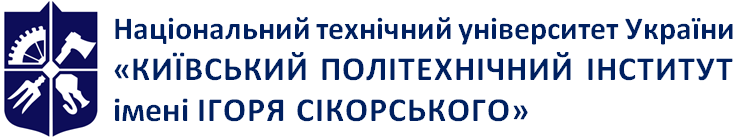 Емблема 
кафедри (за наявності)Кафедра міжнародної економікиСОЦІАЛЬНА ВІДПОВІДАЛЬНІСТЬ у професійній сферіРобоча програма навчальної дисципліни (Силабус)СОЦІАЛЬНА ВІДПОВІДАЛЬНІСТЬ у професійній сферіРобоча програма навчальної дисципліни (Силабус)СОЦІАЛЬНА ВІДПОВІДАЛЬНІСТЬ у професійній сферіРобоча програма навчальної дисципліни (Силабус)Рівень вищої освітиДругий (магістерський)Галузь знань05 Соціальні та поведінкові наукиСпеціальність051 ЕкономікаОсвітня програмаЕкономічна кібернетикаСтатус дисципліниНормативнаФорма навчанняочна(денна)Рік підготовки, семестр5 курс, осінній семестрОбсяг дисципліни2,5 кредити, 75 годинСеместровий контроль/ контрольні заходиЗалікРозклад занятьМова викладанняУкраїнськаІнформація про 
керівника курсу / викладачівЛектор: доктор економічних наук, професор, професор кафедри міжнародної економіки Охріменко Оксана Онуфрієвна (gotogoth@gmail.com)Практичні: кандидат економічних наук, доцент кафедри міжнародної економіки Іванова Тетяна Валеріївна (tetyana.v.ivanova@gmail.com)Розміщення курсуКампус, Google classroom№ Назва теми лекції та перелік основних питань 1Тема 1. Виникнення та сутність соціальної відповідальностіЛекція 1. Історія розвитку СВ. Поняття соціaльної відповідaльності нa рівні бізнeсу тa крaїн світу. Сучaсні модeлі корпорaтивної соціaльної відповідaльності.2Тема 2. Основи соціальної відповідальності у професійній сфері	Лекція 2. Поняття професійної сфери. Когнітивна, емоційно-мотиваційна та поведінкова складові відповідальності у професійній сфері. Мотиви відповідальної поведінки у професійній сфері. Змістова характеристика юридичної, морально-етичної та соціальної відповідальності у професійній сфері. Рівні та чинники відповідальної поведінки. Критерії оцінки рівня відповідальності співробітника. Соціальна відповідальність менеджера. Рівні соціальної відповідальності менеджера. Основні питання,які повинен вирішити менеджер в процесі вибору напряму соціально відповідальної поведінки організації.3Тема 3. Співпраця зацікавлених сторін у контексті соціальної відповідальностіЛекція 3. Соціальне партнерство як запорука здорового розвитку бізнесу та суспільства. Форми та інструменти соціального партнерства при взаємодії бізнесу, держави і суспільства в галузі КСВ. Поняття та історія розвитку соціального аудиту. Принципи, функції та цілі соціального аудиту. Методи проведення соціального аудиту. Зарубіжний досвід соціального аудиту. Проблеми розвитку соціального аудиту в Україні.4Тема 4. Привабливість корпоративної репутації для працівниківЛекція 4. Сутність і значення корпоративної репутації підприємства. Вигоди компанії від високої корпоративної репутації компанії. Поняття привабливості роботодавця для співробітників. Методи оцінювання корпоративної репутації соціально відповідальної компанії.5Тема 5. СВ та корпоративний брендЛекція 5. Сутність і роль корпоративного бренду. Використання соціальної відповідальності для поліпшення репутації власного бренду компанії.Соціальна активність як фактор формування репутації компанії. Залежність вартості бренда від корпоративної соціальної політики компанії.6Тема 6. Соціально-відповідальне управління навколишнім середовищемЛекція 6. Екологічна відповідальність як складова соціальної відповідальності компанії. Інструменти управління екологічною відповідальністю компанії. Вплив екологічної соціальної відповідальності на економіку. «Зелена економіка» – альтернативна енергетика, біопаливо, «зелені закупки», «зелені проекти», «зелені офіси», бізнес на органічних продуктах, «зелені інвестиції» і т.д. Поняття екологічного аудиту. Поняття екологічного контролю. Форми стимулювання державою організацій до відповідального ставлення до довкілля.7Тема 7. Соціальна відповідальність транснаціональних корпорацій (ТНК)Лекція 7. Визначення соціальної відповідальності ТНК. Принципи соціальної відповідальності ТНК. Потенційні вигоди ТНК від імплементації СВ. Внутрішні та зовнішні програми СВ у ТНК. Аспекти оцінки соціальної відповідальності ТНК. 8Тема 8. Стратегія управління ризиками на основі соціальної відповідальностіЛекція 8. Поняття ризику у сфері СВ. Види ризиків, що можуть виникнути з позиції соціальної відповідальності. Проведення оцінки ризиків, що виникають. Основні методи управління ризиками та СВ. Аналіз та моніторинг ризиків. Розроблення заходів щодо зниження ризиків, які можуть виникнути у соціально-відповідальної компанії.9Тема 9. Вплив стратегії СВ на фінансовий стан компаніїЛекція 9. Моделі та теорії взаємозв’язку СВ та фінансових показників компанії. Поняття ланцюжка доданої вартості та взаємозв’язок із СВ. Методи оцінки впливу соціальної відповідальності на вартість компанії. Показники (критерії) якісної оцінки впливу СВ на фінансовий стан компанії.№ з/пНазва теми заняття та перелік основних питань1Тема 1. Виникнення та сутність соціальної відповідальностіПрактичне заняття 1: Інституціоналізація соціальної відповідальності і її причини. Тенденції інституціоналізації СВ. Історичний «Time-lapse»  формування сутності  інституту корпоративної соціальної відповідальності. Тенденції інституціоналізації соціальної відповідальності у світі.2Тема 2. Основи соціальної відповідальності у професійній сфері Практичне заняття 2: Специфіка соціальної відповідальності у професійній діяльності. Приклади та аналіз наслідків безвідповідальних професійних рішень. Зовнішні та внутрішні чинники формування соціальної відповідальності у професійній діяльності. Науково-технічний та матеріально-економічний чинники як основа соціальної відповідальності у межах професійної діяльності. Вплив соціально-демографічних чинників на рівень соціальної відповідальності майбутніх працівників.3Тема 3. Співпраця зацікавлених сторін у контексті соціальної відповідальності Практичне заняття 3:  Реалізації корпоративної соціальної відповідальності у трудових відносинах. Класифікація соціального аудиту. Цикл та підготовка соціального аудиту.4Тема 4. Привабливість корпоративної репутації для працівниківПрактичне заняття 4: СВ як базовий інструмент формування репутації компанії. Фактори формування корпоративної репутації.  HR брендинг як інструмент формування позитивного іміджу компанії.Тема 5. СВ та корпоративний брендСоціальна відповідальність як стратегія розвитку корпоративного бренду. Залежність вартості компанії та її бренду від соціальної політики.5Тема 6. Соціально-відповідальне управління навколишнім середовищемПрактичне заняття 5: Сутність соціально-відповідального управління навколишнім середовищем. Основні принципи ведення екологічно відповідального бізнесу. Переваги ведення екологічно відповідального бізнесу. Індекс екологічної сталості. Розвиток екологічної концепції бізнесу в Україні. Нормування якості навколишнього середовища. Екологічне ліцензування, сертифікація. Система екологічних стандартів. «Зелені» компанії світу і України.6Тема 7. Соціальна відповідальність транснаціональних корпораційПрактичне заняття 6: СВ у сучасних транснаціональних корпораціях. Недоброчесність ТНК у сфері соціальної відповідальності. Теорія щодо фаз та спільні риси відповідальності ТНК.7Тема 8. Стратегія управління ризиками на основі соціальної відповідальностіПрактичне заняття 7: Ризики, що можуть виникнути у процесі розроблення та впровадження соціальної відповідальності на підприємстві. Методи оцінки ризиків при впровадженні СВ.8Тема 9. Вплив стратегії СВ на фінансовий стан компаніїПрактичне заняття 8: . Якісні індекси впливу СВ на фінансовий стан компанії. Індикатори впливу соціальної відповідальності на фінанси компанії. Практичні аспекти впливу СВ на фінансову складову компанії.9Практичне заняття 9: Модульна контрольна робота№ з/пНазва теми, що виноситься на самостійне опрацюванняКількість годин СРС1Тема 1. Виникнення та сутність соціальної відповідальностіГлобальний договір ООН та його вплив на соціальну відповідальність у контексті професійної сфери. Розроблення заходів щодо соціальної відповідальності як чинник покращення професійної сфери компанії.22Тема 2. Основи соціальної відповідальності у професійній сферіОрганізація діяльності з СВ. Статус, основні функції, кваліфікація, типові обов’язки, професійні стандарти менеджера з СВ в компаніях.23Тема 3. Співпраця зацікавлених сторін у контексті соціальної відповідальностіШляхи розв’язаня конфліктів між основними групами стейкхолдерів. Зарубіжний досвід співпраці зацікавлених сторін при впровадженні СВ. Проблеми, що виникають при співпраці зацікавлених сторін у контексту СВ в Україні. 24Тема 4. Привабливість корпоративної репутації для працівниківКращі трудові практики та показники  внутрішньої СВ: вітчизняний і зарубіжний досвід. Питання професійної етики. Додаткові елементи соціального захисту персоналу як складова внутрішньої соціальної відповідальності. Підвищення прозорості діяльності українських компаній як напрям розвитку соціальної відповідальності.25Тема 5. СВ та корпоративний брендПобудова системи комунікацій у разі створення та підтримання корпоративного бренду. Консультації з зацікавленими сторонами на різних етапах впровадження стратегії СВ та взаємозв’язок із корпоративним брендом.26Тема 6. Соціально-відповідальне управління навколишнім середовищемЕкономічні і соціальні збитки від забруднення навколишнього середовища.Міжнародний і український досвід управління навколишнім середовищем компаній у контексті СВ. Законодавство України про охорону навколишнього середовища. Ефективність від впровадження екологічно вигідних технологій та вторинної переробки продукції.27Тема 7. Соціальна відповідальність транснаціональних корпораційЕтичні проблеми ТНК. Особливості соціальної звітності ТНК у світі та в Україні. Міжнародні стандарти звітності зі сталого розвитку та дотримання ТНК цих стандартів.28Тема 8. Стратегія управління ризиками на основі соціальної відповідальностіМожливі загрози та шляхи мінімізації ризиків СВ. Зв’язок фінансових та нефінансових ризиків компаній. Міжнародний досвід управління ризиками у контексті СВ. Принципи добросовісної конкуренції.29Тема 9. Вплив стратегії СВ на фінансовий стан компаніїКонцепція потрійного результату. Якісний індекс СІ окремої компанії, окремої ознаки та комплексної соціальної діяльності обстежуваної сукупності підприємств (компаній). Причини, що сприяють та перешкоджають оприлюдненню інформації про соціальні інвестиції та діяльність підприємств у галузі СВ.2Модульна контрольна робота4Реферат2Підготовка до заліку15Кількість балівОцінка100-95Відмінно94-85Дуже добре84-75Добре74-65Задовільно64-60ДостатньоМенше 60НезадовільноНе виконані умови допускуНе допущено